		Warszawa, 13 września 2023 r.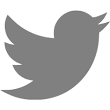 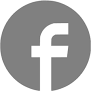 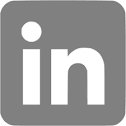 #Budimex #TRAKO #kolej #targiGrupa Budimex na TRAKO 2023Grupa Budimex pokaże na Międzynarodowych Targach Kolejowych TRAKO w Gdańsku najnowsze pojazdy do szybkiej modernizacji linii kolejowych. Na torach wystawowych będzie również strefa dla gości. Polski generalny wykonawca będzie również partnerem gali TRAKO. Budimex pierwszy raz będzie obecny w takim zakresie na największych w Europie Środkowej targach kolejowych. Podbijarka Będzie to Unimat 09-4×8/4s Dynamic - najnowsza podbijarka uniwersalna, która została oficjalnie przekazana Budimeksowi podczas Międzynarodowych Targów TRAKO 2021 w Gdańsku. To dwupokładowa, 10-osiowa maszyna o wydajności znacznie wyższej niż starsze egzemplarze – ok. 1,2 km podbitego toru na godzinę, przy jednoczesnym płynnym przejściu z toru w rozjazd. Jednoczesne stabilizowanie toru (funkcja DGS) umożliwia rezygnację ze sprowadzania dodatkowej maszyny, a także przywrócenie ruchu po podbiciu toru z prędkością rozkładową bez wprowadzania miejscowych czasowych ograniczeń prędkości.ProfilarkaKolejnym urządzeniem, które pokaże polski generalny wykonawca to profilarka tłucznia USP 2010 SWS. Profilarki to samojezdne maszyny zajmujące się ‎przemieszczaniem podsypki tłuczniowej. Regulują jej ilość w miejscach, w których występuje jej ‎nadmiar, przesuwając ją w miejsca, gdzie brakuje tłucznia. Wykorzystują zespoły robocze (pługi ‎robocze, urządzenia zbierające z obrotową szczotką, przenośniki taśmowe, zasobniki tłucznia i ‎zsypy podsypki) do kształtowania i profilowania pryzmy podtorza.‎Budimex posiada trzy podbijarki torowe firmy Plasser & Theurer: CSM 09-32 Duomatic z roku 2018 oraz dwa ‎Unimaty: 09-4x4/4s Dynamic wyprodukowane w 2018 i w 2019 roku. Oprócz tego firma ma dwie profilarki toru oraz jeden stabilizator ‎toru. Na stanie spółki jest także jedna lokomotywa oraz kilkadziesiąt wagonów samowyładowczych ‎do przewozu tłucznia oraz wagony platformy, a także mniejszy sprzęt, w tym nowoczesne wózki ‎geodezyjne. Budimex Kolejnictwo dysponuje także pociągiem sieciowym oraz pojazdami ‎dwudrogowymi i platformami do wyciągania sieci. ‎ „Budimex dysponuje już ponad 80 jednostkami taboru i maszyn torowych. Jest to skala pozwalająca nam na samodzielną obsługę kontraktów realizowanych w Polsce i za granica. ‎Budimex stara się realizować wszystkie prace z wykorzystaniem własnego sprzętu. W ‎przyszłości, jeśli uda się wygrać kontrakty kolejowe za granicą, zakupiony sprzęt będzie używany ‎także poza Polską”  – mówi Maciej Olek – uczestnik tegorocznych targów TRAKO i Członek Zarządu – Dyrektor Budownictwa Kolejowego i Energetycznego Budimex.LudzieNa targach TRAKO Budimex będzie reprezentowany przez m.in. Dyrektora Dywizji Budownictwa Kolejowego Dariusza Baca, przedstawiciela Rail BX – Roberta Nowackiego i Dyrektora Oddziału Czeskiego Rafała Zachutę. Budimex jest obecnie w pierwszej dwójce największych generalnych wykonawców prac budowlanych na sieci kolejowej w Polsce. Największym kontraktem realizowanym przez Budimex jest stacja Warszawa Zachodnia o wartości 1,9 mld zł netto. We wrześniu Budimex został wybrany jedną z firm tworzących polsko-włosko-francuskie konsorcjum, które zbuduje 230 km nowej linii Rail Baltica na Łotwie.BUDIMEX SA jest spółką z ponad pięćdziesięcioletnią tradycją, która ma znaczący udział w rozwoju gospodarczym Polski. Naszą pracą podnosimy jakość życia milionów Polaków. W okresie 50 lat istnienia firmy zrealizowaliśmy tysiące nowoczesnych inwestycji infrastrukturalnych, kubaturowych i przemysłowych. Kultura innowacyjności, doskonalenie i kierowanie się zasadami zrównoważonego rozwoju pozwoliły nam zdobyć pozycję lidera polskiego rynku budowlanego. Jesteśmy obecni nie tylko na rynku polskim, ale też zagranicznym. Stopniowo zwiększamy swoje zaangażowanie w sektorze facility management (obsługa nieruchomości i obiektów infrastruktury) oraz gospodarki odpadami. Od 1995 roku nasza spółka notowana jest na warszawskiej GPW, a od roku 2011 wchodzi w skład indeksu najbardziej odpowiedzialnych spółek giełdowych. Jej inwestorem strategicznym jest hiszpańska firma o globalnym zasięgu – Ferrovial. W skład grupy wchodzą: Mostostal Kraków oraz FBSerwis.Jesteśmy jednym z sygnatariuszy Porozumienia dla Bezpieczeństwa w Budownictwie – inicjatywy utworzonej w 2010 r., zrzeszającej największych generalnych wykonawców w Polsce w celu podniesienia poziomu bezpieczeństwa pracy w branży budowlanej.Więcej informacji jest dostępnych na www.budimex.plKontakt: Michał Wrzosek Rzecznik Prasowytel. (22) 62 36 164, 512 478 522, michal.wrzosek@budimex.plwww.media.budimex.pl